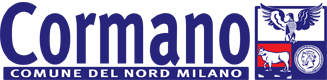 http:// www.comune.cormano.mi.itPec: comune.cormano@comune.cormano.mi.legalmailpa.itAVVISO PUBBLICO PER LA FORMAZIONE DI UN ELENCO APERTO DI AVVOCATI DAL QUALE ATTINGERE PER IL CONFERIMENTO DI INCARICHI DI ASSISTENZA LEGALE, PATROCINIO E RAPPRESENTANZA IN GIUDIZIO. ARTICOLO 1 – OGGETTO DELL’AVVISOIl presente avviso stabilisce, nel rispetto dei principi di economicità, efficacia, imparzialità, parità di trattamento, trasparenza, le modalità ed i criteri per il conferimento da parte del Comune di Cormano degli incarichi di assistenza e patrocinio legale a professionisti esterni ex art. 17 comma 1 lett. d n. 1 e 2 del D. Lgs. 50/2016 non essendo l’Ente provvisto di avvocatura interna. Inoltre, il presente avviso è finalizzato esclusivamente a costituire una banca dati di professionisti da cui attingere di norma in caso di necessità in occasione della singola vertenza, sia in sede stragiudiziale, sia innanzi a tutte le Autorità giurisdizionali ed in tutti i possibili gradi di giudizio.ARTICOLO 2 – FORMAZIONE E SUDDIVISIONE DELL’ELENCOL’Elenco viene formato in ordine di ricezione della richiesta e dal relativo numero progressivo attribuito dal protocollo dell’Amministrazione. L’elenco verrà aggiornato 1 volta all’anno, nel mese di gennaio, mediante adozione di Determinazione Dirigenziale che attesta sulla base delle domande pervenute nell’anno solare precedente (da gennaio a dicembre) i nuovi iscritti e quelli eventualmente da cancellare.Ciascun professionista potrà presentare apposita domanda di iscrizione in qualsiasi momento, tuttavia il singolo Professionista potrà essere invitato a presentare offerta dal momento del suo formale inserimento nell’elenco.L’inserimento in elenco non comporta alcun obbligo per l’Amministrazione né dà alcun diritto o garanzia ai Legali ivi inseriti di avere incarichi. L'elenco è suddiviso nelle seguenti sezioni distinte per tipologia di contenzioso, con articolazione in ulteriori sottosezioni come sotto: A - DIRITTO AMMNISTRATIVO Sottosezioni:ediliziaurbanisticaappalti e contratti pubbliciqualsiasi altra controversia ricadente nell’ambito del diritto amministrativo non ricompresa nei precedenti punti B - DIRITTO CIVILE Sottosezioni: responsabilità contrattuale ed extracontrattuale della P.A. locazioni diritto commerciale e fallimentare lavoro con particolare riferimento al pubblico impiego diritto di famiglia limitatamente alle tutele, curatele, diritto minorile etc riscossione e recupero coattivo di somme (esecuzioni mobiliari ed immobiliari) giudizi davanti al Giudice di Pace di valore sino a 5.000,00qualsiasi altra controversia ricadente nell’ambito del diritto civile non ricompresa nei precedenti punti C - DIRITTO PENALE Sottosezioni: ambientale reati contro la P.A. qualsiasi altra controversia ricadente nell’ambito del diritto penale non ricompresa nei precedenti punti Per ciascuna sezione per cui si chiede l’iscrizione è necessario indicare anche se si è abilitati al patrocinio davanti alla Corte di Cassazione. ARTICOLO 3 – INVIO DELLA DOMANDAPossono presentare domanda di partecipazione, conformemente allo schema allegato al presente avviso:liberi professionisti;associazioni di professionisti;società tra avvocati.Le domande dovranno essere inviate all’Ufficio Protocollo dell’Comune di Cormano esclusivamente a mezzo PEC al seguente indirizzo: comune.cormano@comune.cormano.mi.legalmailpa.it.In sede di prima formazione del presente elenco le domande dovranno pervenire entro e non oltre il 18.05.2020. Le domande prodotte oltre tale termine verranno prese in considerazione in sede di primo aggiornamento annuale. Eventuali informazioni e/o comunicazioni potranno essere richieste al Servizio Contratti - tel. 02/66023209/232.Alla domanda di iscrizione dovrà essere allegato il curriculum formativo-professionale redatto in formato europeo, datato e sottoscritto corredato da documento di identità in corso di validità.ARTICOLO 4 – CONDIZIONI GENERALI DI ISCRIZIONEIl possesso dei requisiti obbligatori di cui al successivo art. 5 rappresenta condizione non solo di iscrizione ma anche di permanenza nell’elenco. Il venire meno di uno di essi determina la cancellazione dall’Elenco.Al Professionista verrà comunque richiesto di attestare al momento della presentazione dell’offerta il permanere dei requisiti di cui all’art. 5 mediante dichiarazione sostitutiva ai sensi del DPR 445/2000 e s.m.i.  Inoltre, al momento dell’eventuale affidamento dell’incarico, al Professionista verrà richiesto, mediante dichiarazione sostitutiva ai sensi del DPR 445/2000 e s.m.i., di attestare l’assenza di conflitti di interesse come regolati dal Codice Deontologico Forense (in particolare dall’art. 24).ARTICOLO 5 – REQUISITI DI PROFESSIONALITA’ OBBLIGATORI PER L’ISCRIZIONE NELL’ELENCOPer poter chiedere l’iscrizione il professionista deve dichiarare di: di essere cittadino italiano o di uno degli Stati membri dell’Unione Europea;di godere dei diritti civili e politici e che non esistono motivi di incapacità a contrarre con la Pubblica Amministrazione;di essere regolarmente iscritto all’Ordine Professionale degli Avvocati da almeno 3 anni, ad eccezione per l’iscrizione nella sottosezione “giudizi davanti al Giudice di Pace di valore sino a 5.000,00” per i quali non è richiesta alcuna anzianità di iscrizione all’Ordine Professionale; di non aver riportato sanzioni disciplinari negli ultimi 5 anni; di non trovarsi in situazioni di incompatibilità di cui all’art. 1 comma 9 lett. e) della Legge 190/2012 “Legge Anticorruzione, (non avere relazioni di coniugio parentela o affinità con gli amministratori e di dipendenti dell’Ente);di non trovarsi in situazioni di incompatibilità ai sensi dell’art. 9 del D. Lgs. 39/2013(non esercitare in proprio un’attività professionale regolata, finanziata o comunque retribuita dal comune di Cormano che conferisce l’incarico, nè di rivestire incarichi amministrativi di vertice e incarichi dirigenziali comunque denominati, incarichi di amministratore negli enti pubblici e di presidente e amministratore delegato negli enti di diritto privato in controllo pubblico regolati, finanziati e comunque retribuiti dal comune di Cormano;di non trovarsi in una delle ipotesi di esclusione di cui all’art 80 del D. Lgs. n. 50/2016 e s.m.i (Codice dei contratti); di essere in possesso di adeguata polizza assicurativa per responsabilità professionale ai sensi della normativa vigente in materia (gli estremi della polizza ed il massimale garantito dovranno essere comunicati al momento dell’effettivo conferimento dell’incarico); di aver maturato esperienza nella materia di cui alla sezione di iscrizione (devono essere indicati, mediante apposita  autocertificazione, almeno 5 incarichi svolti nell’ultimo quinquennio con indicazione -  nel rispetto della normativa sulla privacy  - dell’oggetto delle cause, con breve descrizione delle fattispecie trattate, dei numeri di R.G., delle autorità giudicanti, dei valori delle singole controversie, degli esiti del contenzioso dei vari gradi di giudizio già conclusi ( le diverse fasi e gradi dello stesso giudizio sono considerati come un solo giudizio). ARTICOLO 6 – ULTERIORI ED EVENTUALI REQUISITI DI PROFESSIONALITA’ ATTESTABILINella domanda di iscrizione potranno altresì essere dichiarati:Eventuale abilitazione davanti alla Corte di Cassazione o magistrature superiori con data di iscrizione. Eventuale elenco dei corsi di formazione, aggiornamento, master e simili relativi alla materia di specializzazione a cui il richiedente abbia partecipato negli ultimi cinque anni, ovvero pubblicazioni, dottorati di ricerca, docenze tenute o quant’altro possa attestare una particolare formazione e specializzazione nelle materie della sezione di cui si chiede l’iscrizione. ARTICOLO 7 – OBBLIGHI DEL PROFESSIONISTAIl legale, all’atto di presentazione della domanda di iscrizione nell’Elenco, assume l’obbligo di:  impegnarsi a determinare la parcella professionale alle condizioni di cui al presente avviso; impegnarsi a condividere la strategia difensiva, a presenziare a riunioni presso l’Ente o fuori sede per conto dell’Ente ove richiesto, a fornire, senza alcuna spesa aggiuntiva, pareri sia scritti sia orali, circa la migliore condotta giudiziale e/o stragiudiziale da tenere da parte dell'Ente ed impegnarsi ad aggiornare per iscritto costantemente il Comune sullo stato generale del giudizio, ed in particolare sul rischio di soccombenza, anche al fine di eventuali accantonamenti obbligatori o prudenziali in bilancio; dovrà inoltre impegnarsi a trasmettere al Comune in tempo utile, senza alcuna spesa aggiuntiva copia di ogni memoria, comparsa o altro scritto difensivo redatto nell'esercizio del mandato conferito e/o prodotto in giudizio, nonché copia degli atti difensivi avversari, in conformità alle disposizioni dell’allegato disciplinare di incarico di cui il professionista dichiara di essere a perfetta e completa conoscenza; impegnarsi, alla conclusione di ogni fase o grado di giudizio per cui è incaricato, a rendere per iscritto un parere all’Amministrazione, senza alcuna spesa aggiuntiva, in ordine alla sussistenza o meno di motivi per proporre gravame o resistere negli eventuali gradi successivi di giudizio o comunque per impugnare i provvedimenti emanati nel contenzioso assegnato, ovvero in ordine all’eventuale proposta di transazione giudiziale o stragiudiziale;  provvedere senza alcun onere aggiuntivo all’invio dell’atto di diffida per il recupero delle spese di soccombenza a carico della controparte; impegnarsi a ritenersi interamente soddisfatto di ogni sua competenza nella misura pattuita tra le parti, non pretendendo ulteriori somme dall’Ente a qualsiasi titolo in caso di soccombenza della controparte e di condanna alle spese di lite che sia superiore all’importo preventivato. Qualora, per eventi sopravvenuti e non preventivabili siano necessarie ulteriori attività procedimentali che comportano una maggiore spesa, il professionista incaricato dovrà darne immediata comunicazione, dettagliatamente motivata, in forma scritta all’Ente. In mancanza di detta richiesta e di accettazione da parte dell’Ente, nessuna maggiore pretesa potrà essere vantata dal professionista. assolvere con diligenza e puntualità l’incarico affidato;  collaborare proficuamente con il Comune anche con riferimento alle eventuali richieste dallo stesso avanzate;  informare costantemente l’Ente sulle attività inerenti l’incarico allegando, se del caso, la relativa documentazione; non accettare nuovi incarichi e/o dimettersi dagli incarichi ricevuti dal Comune nel caso del venir meno dei requisiti di iscrizione nell’Elenco;  informare tempestivamente il Comune, esclusivamente tramite PEC, nel caso del venire meno dei requisiti di iscrizione nell’elenco e comunque informare di qualunque modificazione e/o integrazione dei dati dichiarati al momento della presentazione della domanda di iscrizione, prendendo atto che l’intervenuto mutamento dei dati non comunicato potrà comportare la cancellazione motivata dall’Elenco laddove ricorrano le ipotesi. L’inadempimento agli obblighi di cui al presente avviso determina la cancellazione dall’elenco. ARTICOLO 8 – MODALITA’ DI AFFIDAMENTO DEGLI INCARICHI AGLI ISCRITTI NELL’ELENCOLa procedura di scelta del professionista avverrà facendo ricorso al Mercato elettronico ed espletata attraverso la piattaforma per l’E-Procurement di Regione Lombardia, denominata sistema di intermediazione telematica (Sintel) di cui all’art. 1 comma 6bis, legge 28/12/2007 n. 33. Pertanto, il Professionista è tenuto ad iscriversi alla predetta piattaforma. La selezione del Legale sarà finalizzata all’individuazione del professionista più adatto allo svolgimento della prestazione richiesta, di norma con una valutazione comparativa tra almeno tre legali che avverrà secondo criteri che tengano conto: dell’esperienza e della competenza tecnica, intesa come competenza nella materia oggetto del contenzioso ovvero anche della questione rilevante per la sua soluzione; della pregressa proficua collaborazione con l’Ente affidante in relazione alla medesima o similare questione; della difficoltà dell’incarico e delle competenze necessarie ad espletarlo avuto riguardo agli incarichi già svolti dagli individuandi professionisti nella materia per cui è causa come attestati con le modalità di cui al presente avviso. L’Amministrazione si riserva in ogni caso la facoltà di svolgere colloqui conoscitivi con i professionisti prima di procedere all’affidamento di eventuali incarichi. Nella scelta del professionista si osserverà di norma il principio di equa ripartizione degli incarichi tra gli iscritti all’interno delle singole sezioni a parità di requisiti. Si potranno invitare tutti i professionisti iscritti nell’ apposita sezione ove ciò sia fattibile in relazione al numero degli iscritti e/o al tempo a disposizione per la costituzione in giudizio.  Tali criteri saranno ritenuti derogabili per le fattispecie indicate di seguito per le quali sarà possibile procedere all’affidamento diretto anche al di fuori dall’elenco:  prosecuzione del contenzioso nei successivi gradi di giudizio. In tali casi l’incarico sarà affidato di norma allo stesso Professionista che ha curato i gradi precedenti. complementarietà con altri incarichi attinenti alla medesima materia oggetto del servizio legale in affidamento qualora il professionista abbia già trattato, in precedenza, con esiti positivi, la medesima fattispecie (anche per conto dell’Ente medesimo); assoluta particolarità della controversia ad esempio per la novità del thema decidendum o comunque della questione trattata tale da giustificare l’affidamento diretto; per ragioni di urgenza; nell’ipotesi in cui l’Amministrazione ritenga di ricorrere all’assistenza legale aderendo a convenzioni attivate con Enti rappresentativi dei Comuni (Anutel, Anci...etc).In ogni caso tali criteri potranno essere derogati in presenza di ulteriori fattispecie che in maniera oggettiva non consentano l’affidamento mediante comparazione tra professionisti. ARTICOLO 9 – CRITERIO DI AFFIDAMENTOL’incarico sarà assegnato secondo il criterio del minor prezzo oppure dell’offerta economicamente vantaggiosa sulla base del miglior rapporto qualità/prezzo. Il ricorso al criterio del minor prezzo o dell’offerta economicamente più vantaggiosa sarà specificato di volta in volta al momento della richiesta di preventivo in relazione alla peculiarità, complessità od importanza della causa. Il prezzo verrà determinato con riferimento alle vigenti Tariffe Professionali Forensi. La proposta economica dovrà essere formulata con dettaglio delle singole fasi come previsto dal Tariffario Forense vigente (studio, fase introduttiva…etc). La liquidazione del compenso offerto in sede di presentazione del preventivo avverrà come segue: 20% a titolo di acconto all’atto del conferimento dell’incarico oltre alle eventuali spese vive documentate.  La restante parte a chiusura della causa. ARTICOLO 10 – TRATTAMENTO DATI PERSONALIAi sensi dell’art. 13 del Regolamento UE 2016/n. 679 RGDP il Comune di Cormano, titolare del trattamento dati personali, i informa che i dati raccolti saranno trattati per scopi strettamente inerenti all’esercizio dell’attività prevista dal presente avviso, nel rispetto delle disposizioni di legge e regolamentari vigenti in materia. I dati raccolti saranno trattati in modalità prevalentemente informatica e telematica da personale autorizzato, saranno conservati in conformità alle norme sulla conservazione della documentazione amministrativa; saranno soggetti a comunicazione e/o diffusione in adempimento ad obblighi previsti dalla legge o da regolamenti e non sono soggetti a trasferimento a Paesi terzi. Per l’esercizio dei diritti ci si potrà rivolgere al Titolare del trattamento, secondo le modalità indicate sul sito istituzionale al seguente link http://www.comune.cormano.mi.it/it/privacy e potrà, altresì, contattare il Responsabile della Protezione dei Dati al seguente indirizzo di posta elettronica: comune.cormano@comune.cormano.mi.legalmailpa.it.Per informazioni di maggior dettaglio potrà consultare il sito istituzionale Al momento del conferimento dell’incarico si provvederà alla stipula dell’accordo di contitolarità ai fini della protezione dei dati personali (ex art. 26 del Regolamento dell’Unione Europea 2016/679). Il Segretario Generale dr.ssa Sandra D’Agostino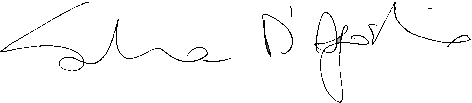 In allegato - Fac simile domanda di iscrizione  